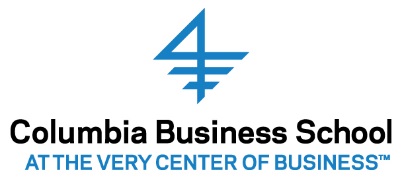 Biotech/Pharmaceutical Commercialization & Business Development StrategiesEMBA Course: Summer 2020 Schedule: A TermFacultyM. Jamil		email: mj2810@columbia.edu		mobile: +1.862.400.6412Guest Speaker (Session 1/3/6): Paul Clancy ’87, EVP/senior advisor, Alexion; former EVP and CFO, Biogen.Course DescriptionThis cross-functional course focuses on ‘real-world’ issues for commercializing pharmaceutical drugs and building market leading therapeutic franchises in a rapidly changing and complex global business environment.  This course will highlight the influential role external stakeholders (governments, regulators, payers, purchasing organizations, hospitals, physicians, pharmacies, patients, care givers and advocacy groups) and internal functions (early/late stage development, data management, manufacturing, medical affairs, market access and commercial teams) play along a brand’s lifecycle, driving commercial success. Importantly, it will review external growth strategies (acquisitions, JVs, licensing) that biopharma companies aggressively pursue to strengthen business growth objectives.Key topics to be explored include:Market dynamics, competitive strategies, clinical practices, regulatory issues, market access challenges and lifecycle planning Internal and external stakeholders who influence the commercialization of the brandBrand strategy plans, brand forecasts, inputs into strategic clinical development options and communications strategiesStrategies for pricing, market access and reimbursement in multiple geographiesFinancial characteristics of the industry (margins, growth rates, valuations, share price performance)Business development strategies and practices (M&A, JVs/partnering, licensing)Student FocusStudents who are interested in gaining insight into this increasingly complex market environment, and desire to learn how to navigate the influencers and set the stage for commercialization of pharmaceuticals, & business development strategies will benefit from the curriculum. This course will assist students interested in careers in pharmaceuticals, biotechnology, and healthcare, as well as management consulting and the financial industry, given the large and growing pharmaceutical practices of such firms. Previous or current knowledge of the industry is highly recommended.Methods and MaterialsAll readings and cases are provided by links in Canvas.  Some readings are meant as reference material and others are listed as “required readings” (please see course topics).  Additional readings will be posted on Canvas as needed. DeliverablesLearning is driven through readings, class discussion and a series of guest speakers representing a wide range of global commercialization issues. Evaluation for course grades is based on class discussion, reading comprehension, case study reports and a group project.Class Participation					15%Individual Case Write-Up (EpiPen)		15%Team Case Write-Up (Gilead)			30% Team Project Presentation				40%Class Participation & Reading ComprehensionThis class promises to be intellectually stimulating and challenging. We highly value class participation and will constantly seek to directly apply the information and ideas discussed in the classroom to issues currently confronting Big Pharma. Each session, students are expected to review the required readings and come to class prepared to discuss and demonstrate the readings and cases. Class participation will be based on attendance using a sign-in sheet, as well as the extent and quality of contributions to class discussions. For those not as comfortable with speaking out in class, you can also contribute by sending relevant newspaper or other articles and/or communicating ideas and thoughts with the class using Canvas. Case Write-Ups.  EpiPen case is an individual write-up.  Gilead case is a team assignment – students should form teams (of 3 or 4 members) on the first day of class.  The EpiPen case is due prior to the second course session.  The Gilead case is due prior to the fourth course session.  Submit a written report that contains an executive summary and analysis not exceeding a total of four pages that describe the recommendations and rationale for those recommendations. Use the discussion questions as a guide in developing your recommendations. The case write-ups are due on Canvas prior to class on the day of the case session. Team Project (Written Presentation)Each team will be given a separate pharmaceutical brand (identified by Professors & Team) and develop a written “annual” brand plan presentation, theoretically to be delivered to Senior Executives from Pharma Companies.  Students will develop their competencies in the analytic and systematic use of pharmaceutical commercialization concepts and methods to develop commercialization (re)launch plan for a brand.  The presentation is due on Canvas prior to the sixth (final) course session and will be presented in class.   Guest SpeakersProminent guest speakers from the pharmaceutical and biotechnology industry will provide additional real-world insight on key industry challenges, trends and experiences.Classroom Norms and ExpectationsLectures, guest speakers, and class discussions are the major vehicles for learning the material. Therefore, it is imperative that you attend all classes, arrive on time, and give speakers and your fellow classmates your full attention. If you cannot attend a specific class or would arrive late or leave early, let the instructors know in advance by email.  Please refrain from using electronic devices in class.Class Schedule and TopicsSession 1: Industry Overview Course Introduction & Professor/Student IntroductionsBiopharmaceutical Industry OverviewStructure of the industry (size, business mix, type of companies, geographic trends)R&D focus (diseases/unmet need, key therapeutic categories, small molecules vs. biologics, clinical and regulatory process, R&D spend as % of sales and vs. sales & marketing spend). Summary overview of commercialization strategies and challenges (goals of pharma marketing, sales force utilization, drug pricing & reimbursement/market access, etc.)Financial summary: industry sales and EPS growth rates, profitability/margins, valuation/PEHow M&A has reshaped the industry over the past decadeThe Big Debate: The Cost of Medicine and the Value it ProvidesCosts of developing medicineRelative costs of medicines & Value of medicineReview of assignments, due dates, expectations & team assignmentsGuest Speaker: Paul Clancy ’87, EVP/senior advisor, Alexion; former EVP and CFO, Biogen.Required Readings: Session 1 Pre-Read DeckIQVIA Report: The Global Use of Medicine in 2019 and Outlook to 2023Session 2: Evolving Customers, Drug Commercialization, Pharma Marketing & CultureCustomer Expectations New business customer Implications on B2B – the power shift The value driven proposition.New healthcare consumer Reputation mattersSnowball of changeEssentials of Commercialization Environment: intellectual property regime and established ownership over complementary assets such as manufacturing expertise or distribution channelsScientific innovation and its significance in drug commercialization Pharma Marketing Accountabilities of marketingP&L and cost centersDifferences between pharma marketing and consumer goods marketingMarketing constraintsEthical considerations & public-policy scrutinyPromotional regulations and impactIs culture the culprit in pharmaceutical companies?Understanding the rationale and differences, as well as the strengths and weaknesses of three different cultures in the pharma industryCase Review: EpiPen Required Readings:Session 2 Pre-Read DeckEpiPen CaseEpiPen Case Write-Up Due (Individual; due on Canvas before class)Session 3: Building a Strategic Plan & Launch StrategiesDeveloping a Brand Strategic Plan:What is a strategic choice and how does it apply to the marketing of pharmaceuticals? What are the brand realization drivers? Where to play? SWOT analysisCreating actionable insights - the driver of competitive differentiation Patient Flow: quantifying market potential by analyzing patient population dynamicsPatient Journey: gaining insight from the patient’s interaction with his/her environmentLaunch Strategies ArchetypesHow launches perform against expectationsSpecialty Categories: Multiple Sclerosis, Oncology & Rare Diseases Understanding the disease and unmet need Unique clinical, regulatory, commercialization, pricing & access issuesEvolution of therapeutic agents: Pipeline Compounds / new mechanisms of action in development and their potential impact on the categoryImpact of existing/future generics and biosimilarsCommercial review of leading MS drug Tecfidera Launch strategy & positioning against standard of careHow did it defend against new competition in terms of pricing/market access/PBM strategies?Lessons learned in the withdrawal and subsequent reintroduction of Biogen’s other MS drug Tysabri, including use of risk management planCommercial review of the launch of Oncology drug GleevecHow to translate innovative science into transformational therapeutic?What is an orphan drug?Commercial review of Alexion’s Soliris (marketing strategy, how was the initial price set? reaction from payers/PBMs, innovative pricing models for these high-priced therapies)  Guest Speaker: Paul Clancy ’87, EVP/senior advisor, Alexion; former EVP and CFO, Biogen.Required Readings:IQVIA Supporting the Patient Journey infographicIMS White Paper: Patient JourneySession 4: Market Access and PricingMarketing & Market Access Strategies for pricing, market access and reimbursement in multiple geographies & therapeutic categoriesBest-practice in developing a market access plan and the role of marketing thereinDistribution ChainUnderstanding how the supply chain works: role of Pharmacy Benefit Managers (PBM), wholesalers, retail pharmaciesSite of care (hospitals, physician offices, outpatient) – benefits and conflictsPatient Access & AffordabilityPayer mix and influence over price (government, private, direct pay)Programs, initiatives and start-ups helping patients access medicinesCase Review: HBS Case Collection | July 2016 – Gilead: Hepatitis C Access Strategy by V. Kasturi Rangan, Vikram Rangan and David BloomGuest Speaker: TBDRequired Readings:Gilead Case KPMG Report: pricing-for-survival Gilead Case Write-Up Due (Team Assignment; due on Canvas before class)Session 5: Commercialization Success - How cross-functional teams impact commercialization?Companies are usually organized in multiple customer-facing and/or functional silos and in a world where these organizational functions have converged, how is commercialization best managed?  How internal stakeholders influence commercialization?Marketing Input into R&D How Unmet Medical Need and Disease Market Attractiveness help prioritizing areas of R&D and drive R&D strategic decisionsEstablishing the Target Product Profile based on competitive landscape analysisMarketing-Medical Interface The impact of the migration of clinical data dissemination from the marketing to medical function Role of Medical Affairs: offer new value-added patient-centric services for customersMarketing-Digital How technology is impacting all areas of commercializationDigital therapeutics and the futureGuest Speaker: TBDTopic: Pharmaceutical AdvertisingRequired Reading:IQVIA Report on R&D - April 2019Medical-affairs-key-imperatives-article Session 6 –Economic Implications for CommercializationEach stakeholder has different interests and interacts in different ways, at different points of the value chain, with diverse motivations. Understanding the collective impact of the interplays across these differences is essential for the commercial success of a brand.Financial Characteristics of Biopharma IndustryGeographic distribution by sales, margin analysis, sales and EPS growth, market values of leading companies, stock price performance/PEs against market indicesBusiness Development StrategiesLarge acquisitionsTargeted "bolt-on" acquisitionsPartnerships - combination therapies and licensing deals Valuation methodologies used by biopharma companies when acquiring individual compounds/products, and early-stage “biotech” companiesInternal Profit Levers Multiple decision makers, often with competing economic interestsR&D Efficiency: Past-Present-FutureExpense evaluation, cost cutting, extension of the period of market exclusivity and real-world evidenceExternal Profit LeversUS - GTN – impact on net revenue & profitabilityPatient Assistance Programs & Co-pay CardGuest Speaker: Paul Clancy ’87, EVP/senior advisor, Alexion; former EVP and CFO, Biogen.Brand Plan PresentationsFinal Project Due (Team Assignment; due on Canvas before class) 